Yoga Training22nd June to 6th September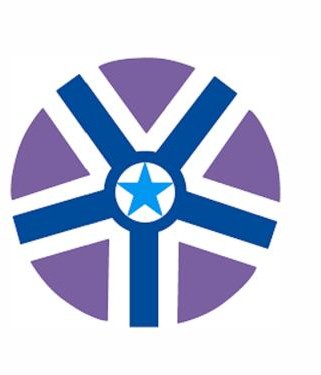 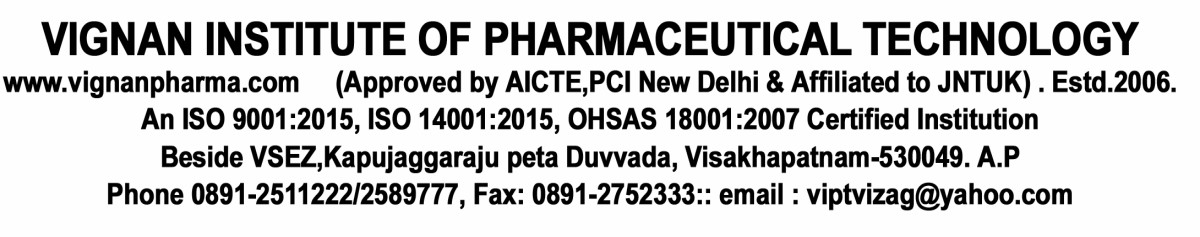    VIGNAN INSTITUTE OF PHARMACEUTICAL TECHNOLOGY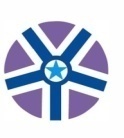   www.vignanpharma.com (Approved by AICTE, PCI New Delhi & Affiliated to JNTUK). Estd.2006.An ISO 9001:2015, ISO 14001:2015, OHSAS 18001:2007 Certified InstitutionBeside VSEZ ,Kapujaggaraju peta Duvvada, Visakhapatnam-530049. A.PPhone 0891-2511222/2589777, Fax: 0891-2752333:: email : viptvizag@gmail.comNOTICE                                                                                                                        Date: 21/06/2019Vignan Institute of Pharmaceutical Technology conducting 45 days Yoga Training Programme to all the girl students every day evening at 3.00 pm. Students who wish to join in Yoga Training Classes can register their names. Yoga Trainer: Mrs K. Anita Devi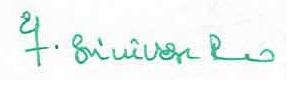 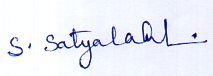 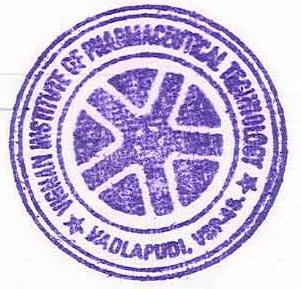 WPC In charge                                                                                                         Principal 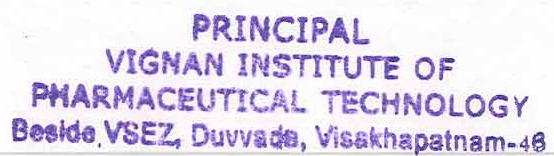    VIGNAN INSTITUTE OF PHARMACEUTICAL TECHNOLOGYwww.vignanpharma.com     (Approved by AICTE, PCI New Delhi & Affiliated to JNTUK). Estd.2006.An ISO 9001:2015, ISO 14001:2015, OHSAS 18001:2007 Certified InstitutionBeside VSEZ,Kapujaggaraju peta Duvvada, Visakhapatnam-530049. A.PPhone 0891-2511222/2589777, Fax: 0891-2752333:: email : viptvizag@gmail.comREPORT                                                                                                                        Date: 07/09/2019Mrs.K.Anita Devi taught yoga classes every day for 45 day.Students were benefited by practicing yoga and overcame some health problems.Yoga helped them to overcome stress and anxiety.Some students practiced the yoga moves to reduce asthma and allergy.They practiced pranayama to improve their concentration and memory. WPC In charge                                                                                                         Principal                                                                                                                                                                                                 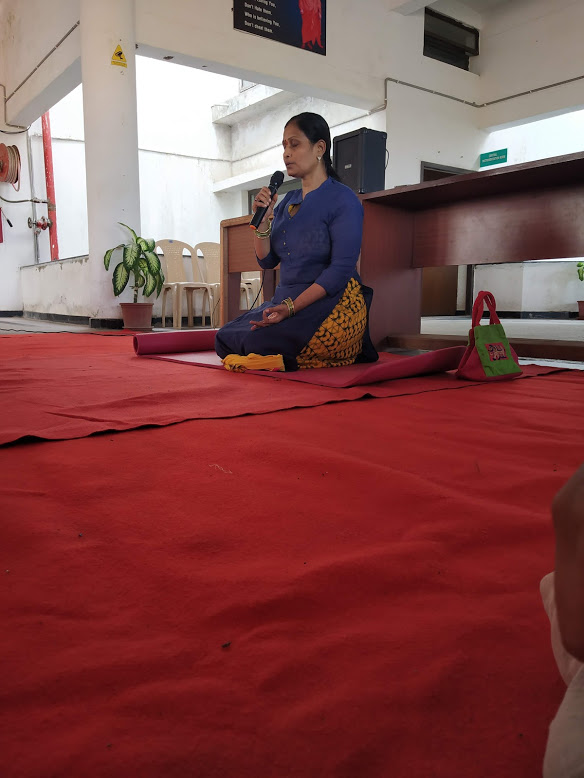 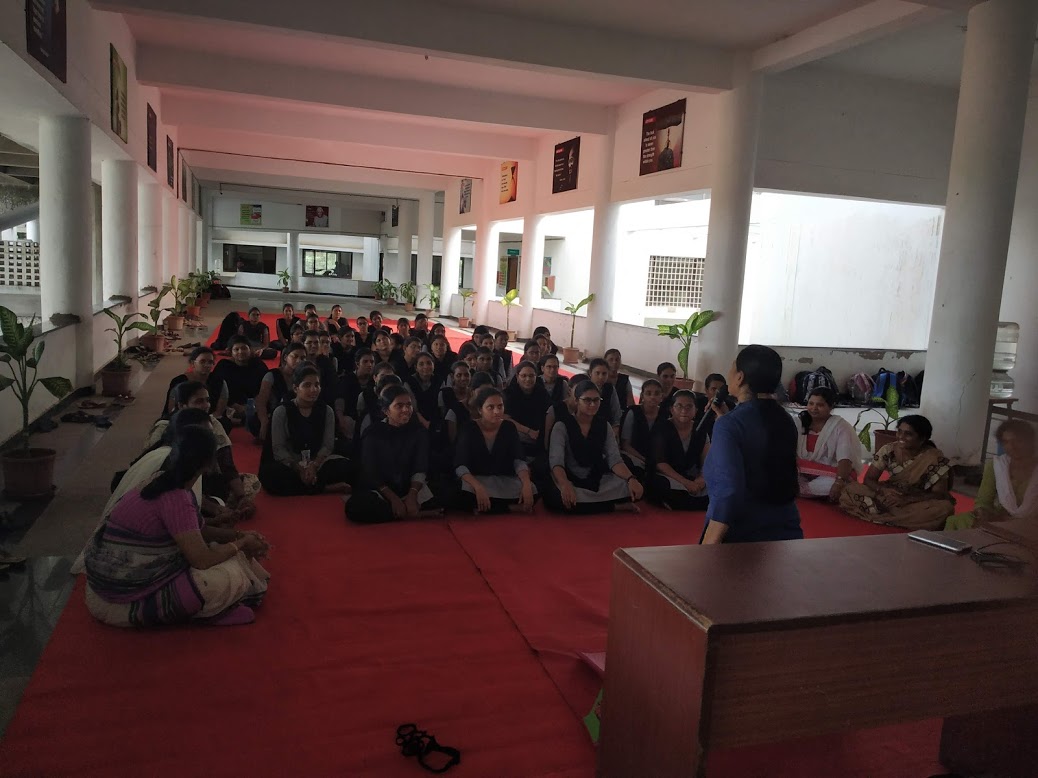 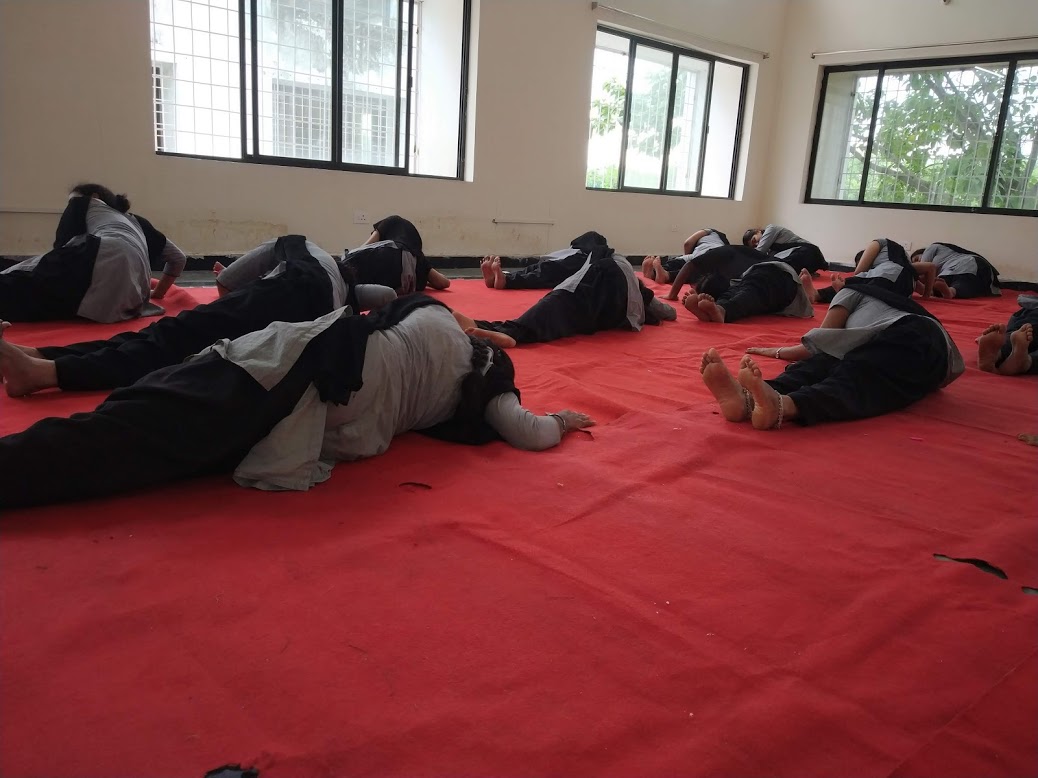 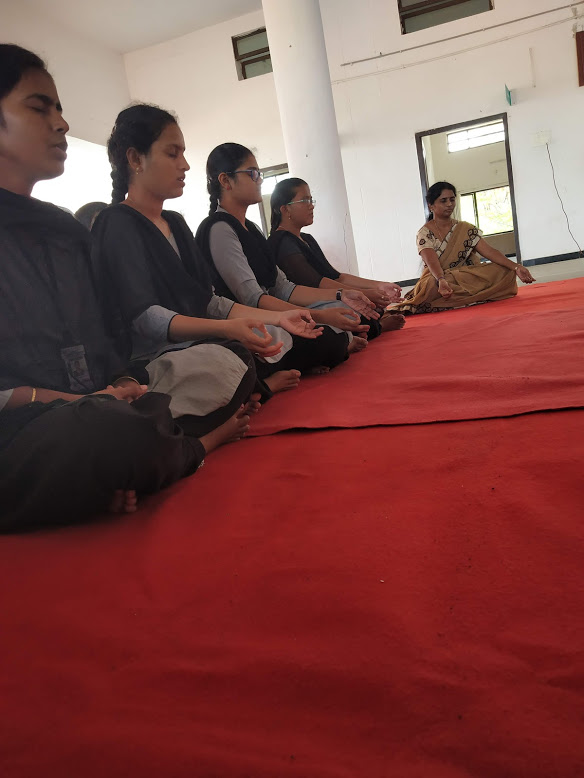 